INDICAÇÃO N.º 1527/2018Ementa: Desobstrução da Rua Fátima e instalação de placas “proibido jogar lixo”.Exmo. Senhor Presidente.Justificativa:Considerando que o descarte de lixo e materiais inservíveis é constante e tem invadido a rua, contribuindo para prováveis acidentes, pois se trata de uma curva, a Vereadora Mônica Morandi requer nos termos do art. 127 do regimento interno, que seja encaminhada ao Exmo. Prefeito Municipal a seguinte indicação:	Que seja realizada a desobstrução da Rua Fátima e seja providenciada a instalação de placas de advertência “proibido jogar lixo”, na área localizada na rua citada, no bairro Pq. Portugal.Valinhos, 18 de maio de 2018.__________________Mônica MorandiVereadoraFotos anexas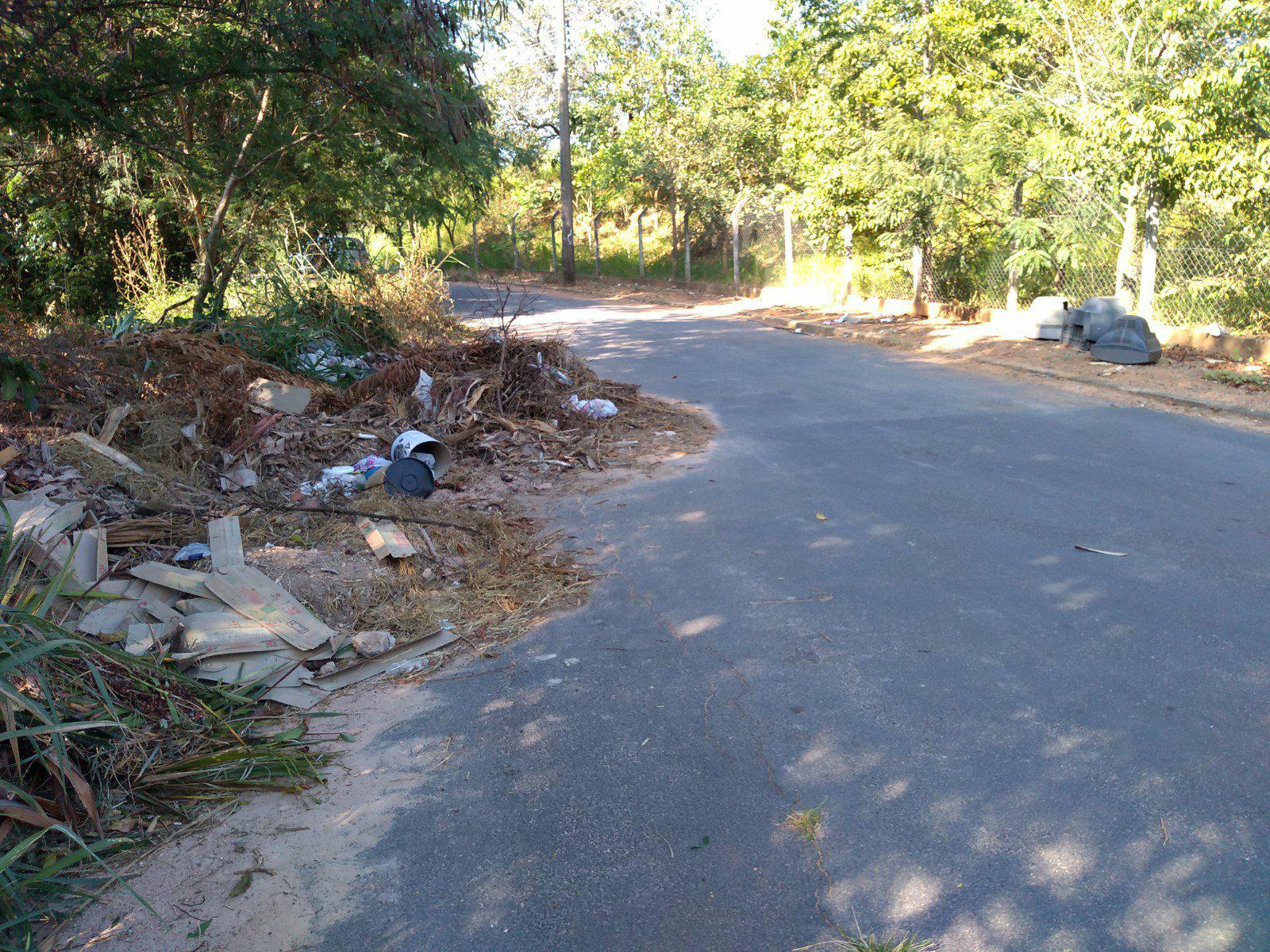 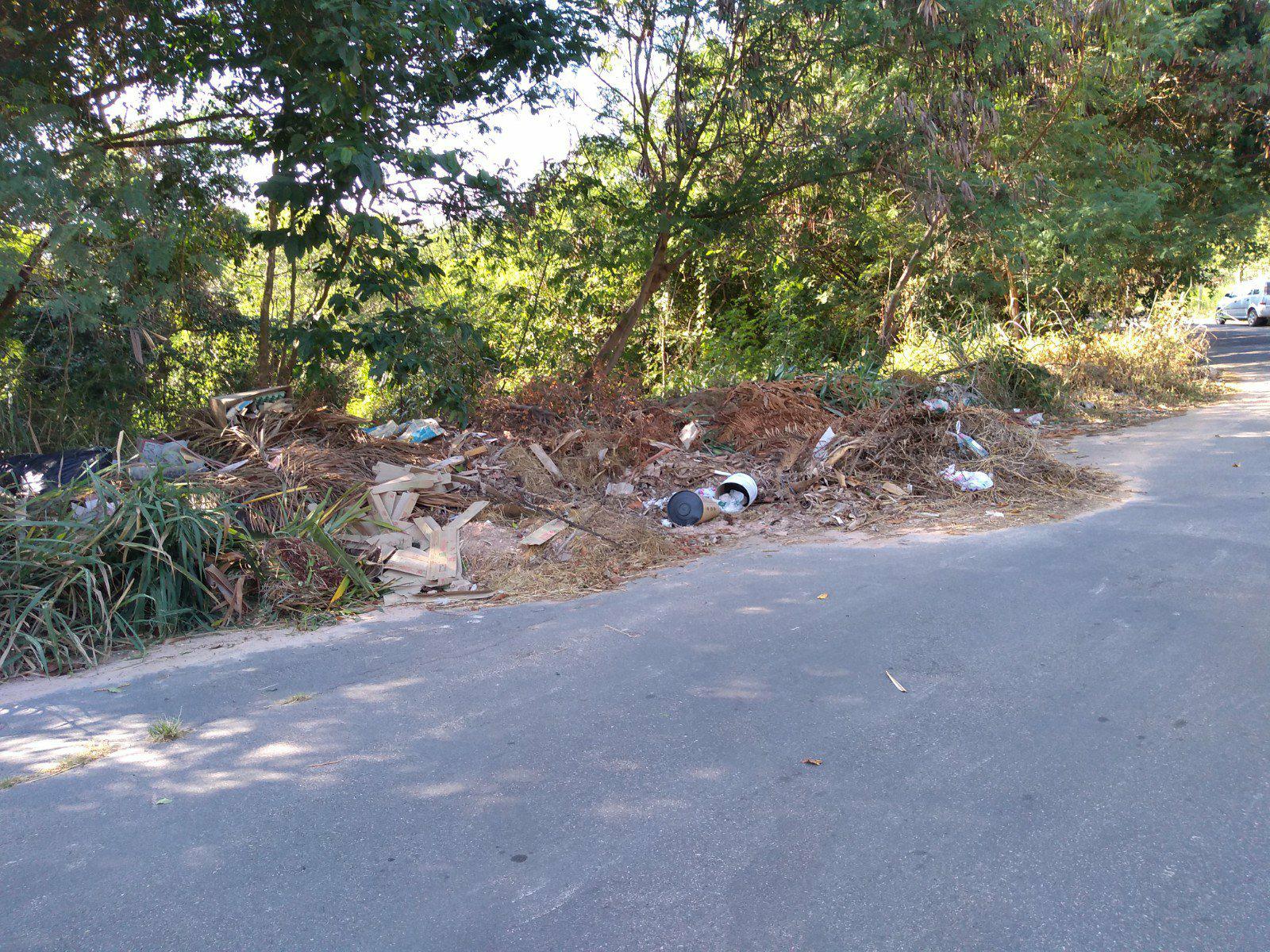 